Об утверждении реестра расположения контейнерных площадок  на территории Хозанкинского сельского поселения  В соответствии с Федеральным законом от 31 декабря 2017 № 503 –ФЗ «Об отходах производства и потребления», Уставом Хозанкинского сельского поселения Красночетайского района Чувашской Республики администрация Хозанкинского сельского поселения  Красночетайского района Чувашской Республики постановляет:  1. Утвердить реестр расположения контейнерных площадок на территории Хозанкинского сельского поселения   согласно   приложения № 1. 2. Контроль за исполнением настоящего постановления оставляю за собой.3. Настоящее постановление вступает в силу после официального опубликования в печатном издании «Вестник Хозанкинского сельского поселения». Глава  Хозанкинского сельского поселения                                                                                             Л.Г. КузнецоваПриложение №1 к постановлению администрации Хозанкинского сельского поселения Красночетайского района Чувашской Республики № 21 от 12.04.2019 Реестрконтейнерных площадок  на территории Хозанкинского сельского поселения  Красночетайского района Чувашской РеспубликиЧĂВАШ РЕСПУБЛИКИ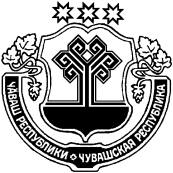 ХĔРЛĔ ЧУТАЙ  РАЙОНĚЧУВАШСКАЯ РЕСПУБЛИКА КРАСНОЧЕТАЙСКИЙ  РАЙОНХУСАНУШКĂНЬ ЯЛ ПОСЕЛЕНИЙĚНАДМИНИСТРАЦИЙĚЙЫШĂНУ12.04.2019  21 №Сĕнтĕкçырми ялĕАДМИНИСТРАЦИЯХОЗАНКИНСКОГО  СЕЛЬСКОГОПОСЕЛЕНИЯПОСТАНОВЛЕНИЕ12.04.2019  21 №деревня Санкино№ п.п.Населенный пунктУлица дом Количество: площадок/ контейнеров 1д. Санкиноул. Ленина№№ 5, 71/22д. Санкиноул. Ленина№ 32 А1/23д. Санкиноул. Ленина№ 951/24д. Санкиноул. Октябрьская№ 131/25д. Вторые Хоршевашиул. Победы№ 33 1/26д. Вторые Хоршевашиул. Московская№ 11/27д. Верхнее Аккозиноул. Мира№21/28д. Верхнее Аккозино	ул. Советская№ 55,1/29д. Верхнее Аккозиноул. Ленина№ 71/210с. Хоршевашиул.  Центральная№261/211д. Хозанкиноул. Центральная № 59;1/212д. Ягункиноул. Новая№ 231/213д. Тиханкиноул. Московская№ 60 А1/2Всего13 пл./ 26 конт.